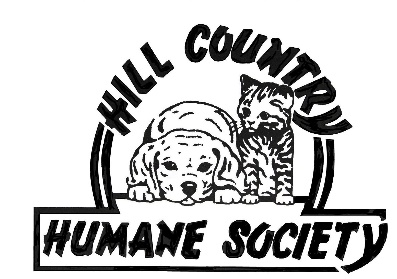 9150 RR 1431 * Buchanan Dam, TX  78609 * 512-793-5463 * FAX 512-793-5203FOSTER APPLICATIONI understand that: I must be at least 21 years of age.All members of my household must agree to FosteringAll my animals must be up to date on all vaccines including rabies and I must show proof.I may need to bring the animal to the shelter for monthly check ups and/or medicationsI must be available to bring the animal to the shelter for adoption appointments.I may need to transport the animal to Burnet Vet for medical reasons or for an emergency.I may be required to administer medications as needed.I may need to keep this animal separate from my animals if requiredName: ___________________________________________	Home Phone: _____________________Address: _________________________________________	Cell Phone: _______________________City: ____________________________________________	Zip: _____________________________Email Address: ____________________________________	Birthday: _________________________Emergency Contact: ________________________________	ER Contact Phone: _________________Please list all family members that will be living with the animal(s):Name					Relationship		Birthday(month/day)		If under 18, how old?____________________________________________________________________________________________________________________________________________________________________________________________________________________________________________________________________________________________________________________________________________________________________Is anyone in your home allergic to animals? _____________________________________________________Why do you wish to foster animals for HCHS?  _____________________________________________________________________________________________________________________________________________Do you live in a:  House  Condo Apartment	Other ________________________________________________Do you have your landlord’s written permission to foster an animal? __________________________________Do you have a yard?  ____________	Open or Fenced? ________________ Height of Fence _______________How many hours of the day are you usually away from home? _______________________________________Where will the animal be kept during the day   __________________ night _____________________________Current Pets:Type of Pet	Age	Sex	Altered?	Inside/Outside/Both		Dog Friendly?		Cat Friendly?________________________________________________________________________________________________________________________________________________________________________________________________________________________________________________________________________________________________________________________________________________________________________Notes:________________________________________________________________________________________________________________________________________________________________________________________________________________________________________________________________________________________________________________________________________________________________________________________________________________________________________________________________________________________________________________________________________________________________________________________________________________________________________________________________________________________________________________________________________________HCHS Foster Agreement (Please read and initial each box)_____ Only the Foster Coordinator, the Shelter Manager or the Animal Care Supervisor may approve and place an animal in Foster.  Please notify one of us if anything in your home environment or status changes._____ You may not transfer the animal to another foster home without HCHS permission._____ All basic medical expenses will be covered by HCHS.  _____ All basic supplies will be provided by HCHS including crates, collars, tags, leashes, food and toys if needed. Upon return of the animal all unused supplies must be returned to HCHS._____ Fosters are expected to keep animals and animal areas clean for their health and wellbeing.  _____ All Foster animals (except kittens and puppies) must always wear his/her ID Tag.  All foster animals are micro-chipped prior to going to a Foster home.  All Foster animals’ musts be on a leash or in a secure pet carrier when outside of its foster home or enclosed yard.  Foster cats must always be kept inside.  Do not leave Foster dogs unsupervised outside._____ Foster parents must notify HCHS immediately of any injury or illness._____ Legal ownership of all HCHS animals remains with HCHS until such time as proper adoption is completed.  Only an HCHS employee is authorized to conduct adoptions.  RELEASE OF LIABILITY_____ There have been no other representations or promises other than those included in this Foster Application_____ I/We understand that all rescue volunteer/foster work done with HCHS is at my/our own risk.I/We, _____________________________________have read, understand, and agree to abide by the conditions of the HCHS Foster Agreement.  I/we understand that all work done with HCHS pursuant to this Foster Agreement is at my/our own risk, and that I/we assume such risk freely and voluntarily.  I/we hereby release HCHS and its agents and employees of any and all liability, property damage, and medical costs while I/we am/are providing volunteer foster care for HCHS.I/We, hereby for myself/ourselves, heirs, administrators and assigns, fully, irrevocably and unconditionally release and agree to hold harmless HCHS and its individual members from any and all known or unknown, anticipated or unanticipated, suspected or unsuspected causes of action, charges, suits, debts, demands, claims, liabilities, losses, costs, expenses (including, without limitation, attorneys fees) or damages, including but not limited to any medical costs, damage to property, persons or other pets, of any and every kind, nature and description, at law or in equity, in connection with or arising from while I am caring for the agreed rescue companion animal.__________________________________________________	____________________________Foster Volunteer(s) Signature						Date